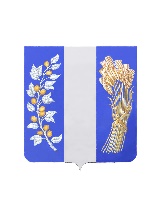 МУНИЦИПАЛЬНОЕ КАЗЕННОЕ УЧРЕЖДЕНИЕ АДМИНИСТРАЦИЯ МУНИЦИПАЛЬНОГО ОБРАЗОВАНИЯ «БИЧУРСКИЙ РАЙОН» РЕСПУБЛИКИ БУРЯТИЯПОСТАНОВЛЕНИЕот «23» июля 2021 года                                                              № 390 с. БичураОб опубликовании списка избирательных участков, образованных на территории муниципального образования «Бичурский район» для голосования на выборах депутатов Государственной ДумыФедерального Собрания Российской Федерации восьмого созываВ соответствии с пунктом 1 статьи 15 Федерального закона «О выборах депутатов Государственной Думы Федерального Собрания Российской Федерации восьмого созыва Муниципальное казенное учреждение Администрация муниципального образования «Бичурский район» постановляет:1. Опубликовать список избирательных участков, образованных на территории муниципального образования «Бичурский район» в соответствии с п.2, п.п «д», п. 2.1 ст.19 Федерального Закона 67-ФЗ от 12.06.2002 года «Об основных гарантиях избирательных прав и права на участие в референдуме граждан Российской Федерации», постановлением Администрации МО «Бичурский район» № 1 от 14 января 2013 года «Об образовании избирательных участков на территории муниципального образования «Бичурский район» (в ред. от 14.07.2021 г.), для проведения голосования и подсчета голосов избирателей на выборах депутатов Государственной Думы Федерального Собрания Российской Федерации восьмого созыва 19 сентября 2021 года, согласно приложения к настоящему постановлению.2. Настоящее постановление вступает в силу с момента его опубликования в районной газете «Бичурский хлебороб».3. Контроль за исполнением настоящего распоряжения оставляю за собой. Глава  МО «Бичурский район»                                               В.В. СмолинИсп.: Ваганов Д.А.Приложение кПостановлению МКУ АдминистрацияМО «Бичурский район»от «23» июля 2021 г. №390СПИСОК избирательных участков, образованных на территории муниципального образования «Бичурский район» с указанием их номеров и границ, мест нахождения участковых избирательных комиссий, помещений для голосования и номеров телефонов участковых избирательных комиссий на выборах депутатов Государственной Думы Федерального Собрания Российской Федерации восьмого созыва 19 сентября 2021 годаЦентральный избирательный участок № 53В границах части территории с. Бичура, включая: ул. Советская с №№ 49, 64 до 57,82, ул. Гагарина с №1,2 и до конца улицы, ул. Октябрьская с №№ 86,97 до конца улицы, Октябрьский переулок, Первомайский переулок, ул. Мостовая, ул. Береговая, ул. Пушкина, ул. Ленина №№ 172,177 до конца улицы, ул. Тельмана, ул. Калинина с№№1,2 до №№46,49.Место нахождения участковой избирательной комиссии и помещение для голосования - с. Бичура, ул. Советская д.45, здание Районного дома культуры.Номер телефона: 8 -30133-41436Ленинский избирательный участок № 54В границах части территории с. Бичура, включая: ул. Ленина №№ 1,2 до №№ 170,175, ул. Октябрьская с №№ 1,2 до №№ 84,95, ул. Краснопартизанская с №№ 1,2 до №№ 157,168, ул. Трудовая, ул. Соломенникова №1, 1 а, 1б,3,9, ул. Гагарина 1а.Место нахождения участковой избирательной комиссии и помещение для голосования - с. Бичура, ул. Краснопартизанская, д. 60, клуб «Казачонок».Номер телефона: 8-30133-41914Водниковский избирательный участок № 55В границах части территории с. Бичура, включая: ул. Соломенникова №2,3а, и до конца улицы, ул. Тюрюханова, ул. Краснопартизанская с №№ 159, 170 до конца улицы, ул. 8-е Марта, ул. Смолина, ул. Энергетиков, ул. Советская с №№ 84,59 до конца улицы.Место нахождения участковой избирательной комиссии и помещение для голосования - с. Бичура, ул.  Соломенникова, д. 35, здание ФГУ «Управление Бурятмелиоводхоз».Номер телефона: 89503837435Калининский избирательный участок № 56В границах части территории с. Бичура, включая: ул. Молодежная, ул. Калинина с №№ 48,51 до конца улицы, переулок Калининский, ул. Трактовая.Место нахождения участковой избирательной комиссии и помещение для голосования - с. Бичура, ул. Калинина, д. 150 «а», здание МБОУ «Бичурская СОШ № 4 им. Героя Советского Союза Е.И. Соломенникова».Номер телефона: 8-30133-41303Заводской избирательный участок № 57В границе п. Сахарный завод.Место нахождения участковой избирательной комиссии и помещение для голосования - п. Сахарный завод, ул. Набережная, д. 4, здание сельского клуба.Номер телефона: 8-30133-58383Старобичурский избирательный участок № 58В границах части территории с. Бичура, включая: ул. Маскова, ул. Кирова. Место нахождения участковой избирательной комиссии и помещение для голосования - с. Бичура, ул. Кирова, д.38, здание Кировского сельского клуба.Номер телефона: 89246316856Советский избирательный участок № 59В границах части территории с. Бичура, включая: ул. Афанасьева, ул. Советская с №№ 1,2 до №№ 19,34, ул. Свердлова с №№ 1,2 до №№ 65,66, ул. Братьев Федотовых, ул. Типографская, ул. Коммунистическая с №№ 1,2 до №№ 150,153, ул. Петрова с №№ 1,2 до №№ 38,43, ул. Набережная с №№ 1,2 до №№ 9,14а, ул. Школьная, ул. Медицинская, переулок Петрова, ул. Садовая, ул. Центральная, ул. Лесная, ул. Подгорная, ул. Восточная, ул. Победы, ул. Славы, ул. Светлая. Место нахождения участковой избирательной комиссии – с. Бичура, ул. Советская, д. 3, здание «Администрации МО СП «Бичурское».Помещение для голосования - с. Бичура, ул. Советская, д. 7а, здание МБОУ «Бичурская СОШ № 1».Номер телефона: 8-30133-41188, 8-30133-41032Избирательный участок поселка СХТ № 60В границах части территории с. Бичура, включая: ул. Свердлова с №№ 67,68 до конца улицы, ул. Юбилейная, пер. Юбилейный, ул. Коммунистическая с №№ 152,155 до №№ 253,246, ул. Петрова с №№ 40,45 до №№ 129,138, переулок Пионерский, ул. Комсомольская, ул. Мира, ул. Широких-Полянского, ул. Рабочая, ул. Ключевская, ул. Набережная с №№ 11,16 до конца улицы, ул. Хилокская, ул. Строителей, ул. Степная, ул. Придорожная, ул. им. Гнеушева В.П., ул. и. Прадеда Ю.М., ул. им. Копылова В.А, ул. им. Утенкова Е.З.Место нахождения участковой избирательной комиссии и помещение для голосования - с. Бичура, ул. Рабочая, д. 27, здание СДК «Сельхозтехника».Номер телефона: 89503968062Коммунистический избирательный участок № 61В границах части территории с. Бичура, включая: ул. Коммунистическая с №№ 248,255 до конца улицы, ул. Петрова с №№ 131,140 до конца улицы.Место нахождения участковой избирательной комиссии и помещение для голосования - с. Бичура, ул. Коммунистическая, д. 356 а, здание сельского клуба.Номер телефона: 89140533191Сухоручьевский избирательный участок № 62Центр с. Сухой Ручей. В границе: с. Сухой Ручей.Место нахождения участковой избирательной комиссии и помещение для голосования - с. Сухой Ручей, ул. Школьная, д. 15, здание Сухоручьевской начальной школы.Номер телефона: 89146337868Дунда-Киретский избирательный участок № 63Центр улус Дунда-Киреть. В границе: улус Дунда-Киреть.Место нахождения участковой избирательной комиссии и помещение для голосования - улус Дунда - Киреть, ул. Центральная, д.29, здание администрации MO-СП «Дунда-Киретское».Номер телефона:8-30133-58149; 89503882450Ара-Киретский избирательный участок № 64Центр с.Ара-Киреть. В границе: с. Ара-Киреть.Место нахождения участковой избирательной комиссии и помещение для голосования - с. Ара-Киреть, ул. Назимова, д. 44, здание Дома культуры.Номер телефона: 89148335995Еланский избирательный участок № 65Центр с. Елань. В границах: с. Елань.Место нахождения участковой избирательной комиссии и помещение для голосования с. Елань, ул. Краснопартизанская, д. 1, здание ООО «Еланская гречиха».Номер телефона: 89245344997Хаянский избирательный участок № 66Центр улус Хаян. В границах: улус Хаян.Место нахождение участковой избирательной комиссии и помещение для голосования улус Хаян, ул. Санжиева, д. 2, здание сельской библиотеки.Номер телефона: 89833391448Окино-Ключевский избирательный участок № 67Центр с. Окино-Ключи. В границах: с. Окино-Ключи.Место нахождения участковой избирательной комиссии и помещение для голосования», с. Окино-Ключи. ул. Центральная, д. 16, здание администрации МО-СП «Окино-Ключевское».Номер телефона: 8-30133-53154Староключевский избирательный участок № 68Центр с. Старые Ключи. В границах: с. Старые Ключи.Место нахождения участковой избирательной комиссии и помещение для голосования», с. Старые Ключи, ул. Заречная, д. 15, здание сельского клуба.Номер телефона: 89243977760Среднехарлунский избирательный участок № 69Центр улус Средний Харлун. В границах: улус Средний Харлун, п. Харлун. Место нахождения участковой избирательной комиссии и помещение для голосования», улус Средний Харлун, ул. Центральная, д. 3, здание сельского клуба.Номер телефона: 89246507580Топкинский избирательный участок № 70Центр с. Топка. В границах: с. Топка.Место нахождения участковой избирательной комиссии и помещение для голосования - с. Топка. ул. Носкова, д. 48, здание администрации МО-СП «Топкинское».Номер телефона: 89247581602Подгорный избирательный участок № 71Центр с. Дэбэн. В границах: с. Подгорное, с. Дэбэн.Место нахождения участковой избирательной комиссии и помещение для голосования - с. Дэбэн, улица Дэбэн, д. 15. (частный дом).Номер телефона: 89243546771Билютайский избирательный участок № 72Центр с. Билютай. В границах: с. Билютай.Место нахождения участковой избирательной комиссии и помещение для голосования с. Билютай. ул. Молодежная, д. 11, здание администрации MO-СП «Билютайское».Номер телефона: 8-30133-59345Верхне-Мангиртуйский избирательный участок № 73Центр с. Верхний-Мангиртуй. В границах: с. Верхний-Мангиртуй.Место нахождения участковой избирательной комиссии и помещение для голосования с. Верхний-Мангиртуй, ул. Дружбы, д. 1 а, здание администрации МО-СП «Верхне-Мангиртуйское».Номер телефона: 89834570659Нижне-Мангиртуйский избирательный участок № 74Центр с. Нижний-Мангиртуй. В границах: с. Нижний-Мангиртуй.Место нахождения участковой избирательной комиссии и помещение для голосования – с. Нижний Мангиртуй ул. Лесная, д. 43, здание сельского клуба.Номер телефона: 89247566726Петропавловский избирательный участок № 75Центр с. Петропавловка. В границах: с. Петропавловка, улус Гочит, улус Алтачей.Место нахождения участковой избирательной комиссии и помещение для голосования - с. Петропавловка ул. Гагарина, д. 51а, здание администрации МО-СП «Петропавловское».Номер телефона: 8-31033-57119Покровский избирательный участок №76Центр с. Покровка. В границах: улус Судутуй, с. Покровка.Место нахождения участковой избирательной комиссии и помещение для голосования - с. Покровка, ул. Подгорная, д. 21а, здание сельского клуба.Номер телефона:89516261278Новосретенский избирательный участок № 77Центр с. Новосретенка. В границах: с. Новосретенка.Место нахождения участковой избирательной комиссии и помещение для голосования-с. Новосретенка. ул. Школьная, д. 7, здание администрации МО-СП «Новосретенское».Номер телефона:8-30133-59903Мотнинский избирательный участок № 78Центр с. Мотня. В границах: с. Мотня.Место нахождения участковой избирательной комиссии и помещение для голосования – с. Мотня, ул. Новая, д. 57, здание сельского клуба.Номер телефона: 89085945221Гутайский избирательный участок № 79Центр улус Гутай. В границах: улус Гутай.Место нахождения участковой избирательной комиссии и помещение для голосования - улус Гутай. ул. Центральная, д. 26, здание сельского клуба.Номер телефона: 89025639918Молодежный избирательный участок № 80Центр с Малый-Куналей. В границах: ул. Маркова, ул. Школьная, ул. Рабочая, ул. Коцких, ул. Ленина №№ 57а, 72 до конца улицы, ул. Кооперативная с №№46,47 до конца улицы, Партизанская с №№ 24,31 до конца улицы, местность Гутай.Место нахождения участковой избирательной комиссии и помещение для голосования- с. Малый-Куналей, ул. Школьная, д. 2, учебный корпус филиала Республиканского межотраслевого техникума ГАПОУ по Республике Бурятия (Бичурский филиал).Номер телефона: 8-30133-54193Малокуналейский избирательный участок № 81Центр с. Малый-Куналей. В границах: ул. Бр. Малковых, ул. Некипелова, ул.Гагарина, ул. Советская, ул. Колхозная, ул. Плюснина, ул. Молодежная, ул. Кооперативная с №№ 1,2 до №№ 44,45, ул. Партизанская с№№ 1,2 до №№ 29,22, ул. Кирова, ул. Стаханова, ул. Набережная, ул. Ленина №№ 1,2, до №№ 57,70, ул. Проспект Победы, пер. Юбилейный.Место нахождения участковой избирательной комиссии и помещение для голосования- с. Малый-Куналей ул. Советская, д. 12, здание администрации МО-СП «Малокуналейское».Номер телефона: 8-30133-54136Посельский избирательный участок № 82Центр с. Поселье. В границах: с. Поселье, с. Усть-Заган.Место нахождения участковой избирательной комиссии и помещение для голосования- с. Поселье. ул. Ленина, д. 47, здание администрации МО-СП «Посельское».Номер телефона: 8-30133-56275Слободской избирательный участок № 83Центр с. Слобода. В границах: с. Слобода.Место нахождения участковой избирательной комиссии и помещение для голосования - с. Слобода, ул. Гагарина, д. 2, здание сельского клуба.Номер телефона: 89503925341Буйский избирательный участок № 84Центр с. Буй. В границах: с. Буй.Место нахождения участковой избирательной комиссии и помещение для голосования - с. Буй, ул. Вахмянина, д. 12а, здание администрации МО-СП «Буйское».Номер телефона: 8-30133-59645Узколугский избирательный участок № 85Центр с. Узкий Луг. В границах: с.Узкий Луг.Место нахождения участковой избирательной комиссии и помещение для голосования - с.Узкий Луг, ул. Ленина, д. 52, здание Узколугской начальной школы.Номер телефона: 8-30133-59614Шибертуйский избирательный участок № 86Центр улус Шибертуй. В границах: улус Нарин-Заган, улус Шибертуй.Место нахождения участковой избирательной комиссии и помещение для голосования - улус Шибертуй. ул. Елаева, д. 1, здание администрации МО-СП «Шибертуйское».Номер телефона: 8-30133-55118Дабатуйский избирательный участок № 87Центр улус Дабатуй. В границах: улус Дабатуй.Место нахождения участковой избирательной комиссии и помещение для голосования — улус Дабатуй, ул. Школьная, д. 7, здание Дабатуйской начальной школы.Номер телефона: 8-30133-55206Шанагинский избирательный участок № 88Центр улус Шанага. В границах: улус Шанага, улус Амагалантуй.Место нахождения участковой избирательной комиссии и помещение для голосования - улус Шанага, ул. Токтохоева, д. 26, здание сельского клуба.Номер телефона: 89516228112Потанинский избирательный участок № 89Центр п. Потанино. В границах: п. Потанино.Место нахождения участковой избирательной комиссии и помещение для голосования - п. Потанино, ул. Гагарина, д. 1, здание сельского клуба.Номер телефона: 89148459185Хонхолойский избирательный участок № 90Центр улус Хонхолой. В границах: улус Хонхолой.Место нахождения участковой избирательной комиссии и помещение для голосования - улус Хонхолой. ул. Молодежная, д. 8, здание Хонхолойской начальной школы.Номер телефона: 89025336503